Mercer Dusty Loons ATV Club Inc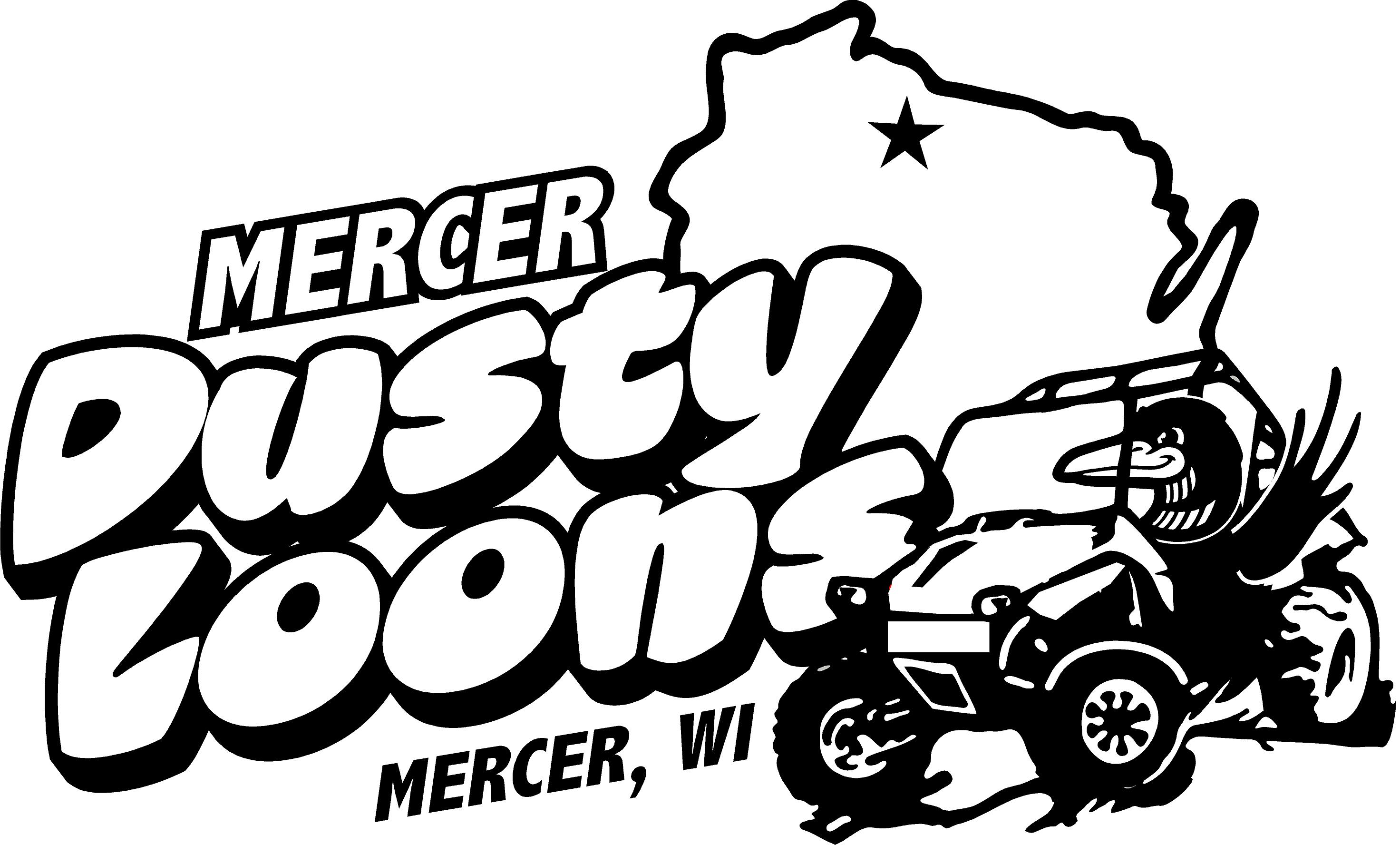 2024 Annual Membership ApplicationMay 1 2024 – April 30 2025Date submitted _______________________________Name _____________________________________________________________________Business (if applicable) _______________________________________________________Address ___________________________________________________________________City ____________________________________ State ___________ Zip _______________Phone ______________________________________ Email _______________________________________New __________   Renewal __________Individual Membership 	$25   ______
One vote at all Mercer Dusty Loons meetings.			Family Membership (up to four people living in the same household)	$35   ______
Two votes at all Mercer Dusty Loons meetings.Business Membership	$40   ______
One vote at all Mercer Dusty Loons meetings and a FREE link to your business on the mercerdustyloons.com website, plus a 5 line or 110 character description of your business. 
(Please submit on a separate sheet.)			ORIndividual Membership (see above) and a WATVA Membership* 		$55   ______Family Membership (see above) and a WATVA Membership* 			$65   ______Business Membership (see above) and a WATVA Membership* 		$90   ______* The WATVA membership includes quarterly print magazines, access to their e-newsletters (sent as needed) and access to the digital edition of Trail Tales on their website.Mail to:  Mercer Dusty Loons ATV Club Inc, PO Box 26, Mercer, WI 54547 (Make checks payable to Mercer Dusty Loons ATV Club Inc.)Thank you for supporting the club. We really appreciate it!